WE PROUDLY SUPPORT TFN!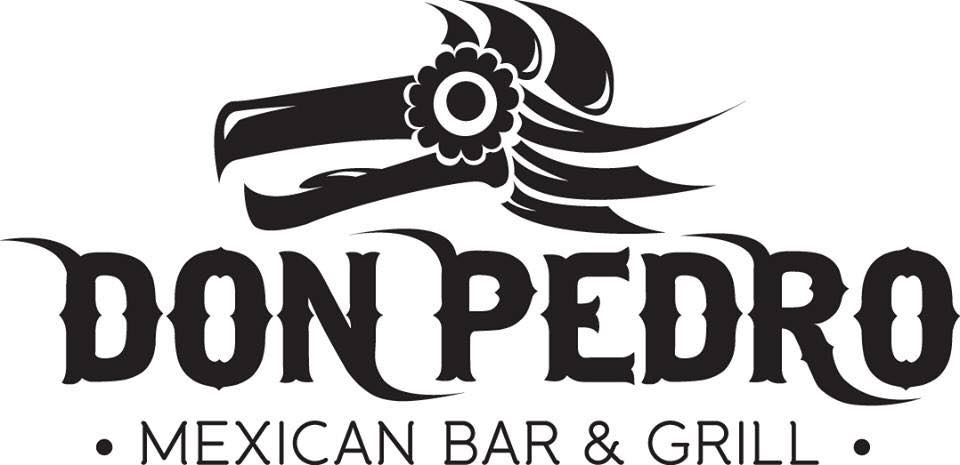 Dine in, Carry Out or have Don Pedro’s Delivered right to your door on~ Thursday, February 11, 2016 ~Simply, present this flyer and Don Pedro willDONATE 15% of your food sales to the TFN Visual Arts Club and Rob Paradise Scholarship Fund!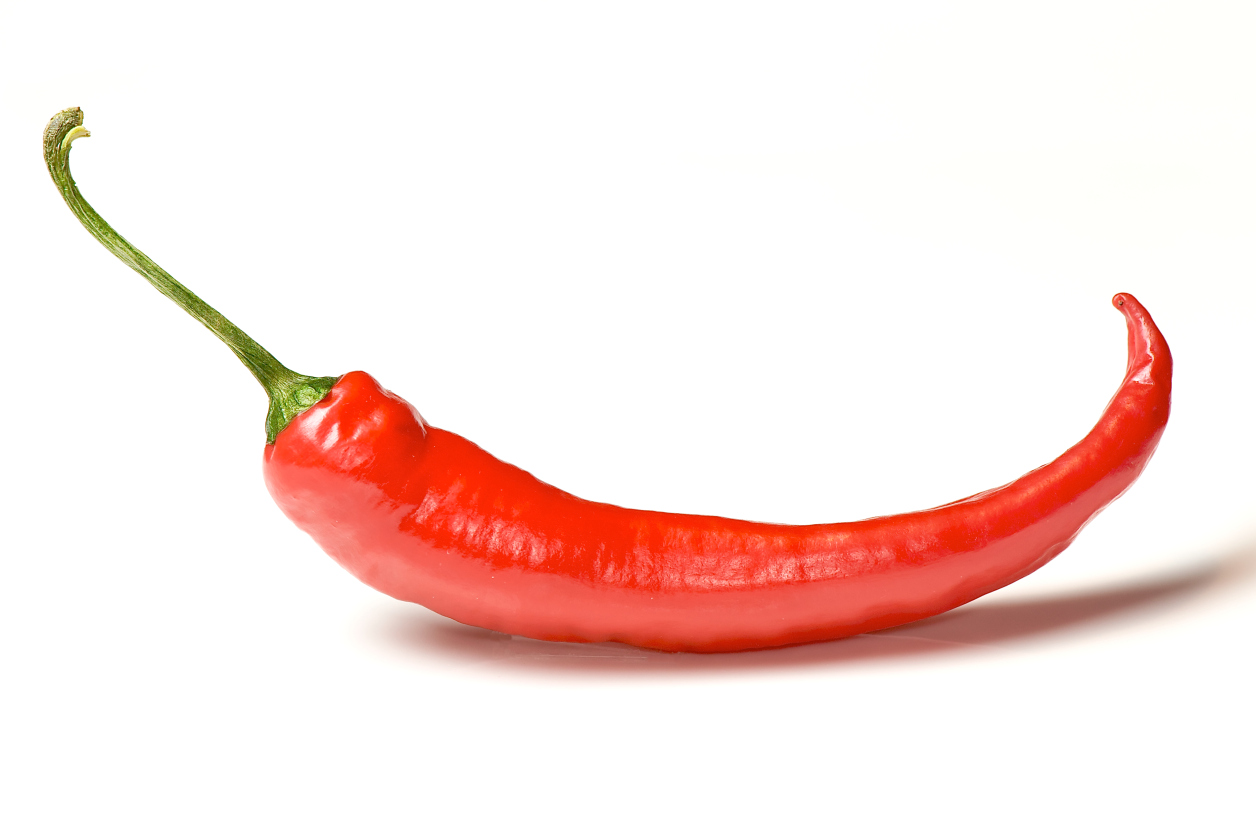 Spread the word ~ tell everyone you know!316 Torrence Avenue, Calumet City location only.Call 708.862.7747 to make reservations.Place a prepaid carry out and/or delivery order usingGrubHub.com, EatStreet.com or Eat24.com*Delivery Charge of $3 applies to all delivery orders.  Delivery area restrictions apply. Donation is on FOOD sales only.  Present this flyer upon ordering.  No credit cards taken over the phone. 